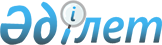 Об утверждении Плана мероприятий по реализации Единой национальной системы здравоохранения Республики КазахстанПостановление Правительства Республики Казахстан от 4 августа 2009 года № 1174

      В целях повышения эффективности управления здравоохранением Правительство Республики Казахстан ПОСТАНОВЛЯЕТ: 



      1. Утвердить прилагаемый План мероприятий по реализации Единой национальной системы здравоохранения Республики Казахстан (далее - План мероприятий). 



      2. Центральным и местным исполнительным органам принять меры по реализации мероприятий, предусмотренных Планом мероприятий, и представлять информацию о ходе его выполнения в Министерство здравоохранения Республики Казахстан ежеквартально не позднее 15 числа месяца, следующего за отчетным кварталом. 



      3. Министерству здравоохранения Республики Казахстан представлять сводную информацию о ходе выполнении Плана мероприятий в Правительство Республики Казахстан ежеквартально не позднее 25 числа месяца, следующего за отчетным кварталом. 



      4. Контроль за исполнением настоящего постановления возложить на Заместителя Премьер-Министра Республики Казахстан Орынбаева Е.Т. 



      5. Настоящее постановление вводится в действие со дня подписания.       Премьер-Министр 

      Республики Казахстан                       К. Масимов 

Утвержден           

постановлением Правительства 

Республики Казахстан     

от 4 августа 2009 года № 1174  

План мероприятий 

по реализации Единой национальной системы 

здравоохранения Республики Казахстан 

Примечание : 

* объемы финансирования мероприятий будут уточняться при утверждении республиканского и местных бюджетов на соответствующий финансовый год 

расшифровка аббревиатур: 

МЗ - Министерство здравоохранения Республики Казахстан 

МЭБП - Министерство экономики и бюджетного планирования Республики Казахстан 

МФ - Министерство финансов Республики Казахстан 

МЮ - Министерство юстиции Республики Казахстан 

МКИ - Министерство культуры и информации Республики Казахстан 

МВК - Межведомственная комиссия по вопросам законопроектной деятельности 

РБК - Республиканская бюджетная комиссия 
					© 2012. РГП на ПХВ «Институт законодательства и правовой информации Республики Казахстан» Министерства юстиции Республики Казахстан
				№ п/п Мероприятия Форма 

завершения Ответст- 

венные 

исполни- 

тели Сроки 

исполне- 

ния Предпо- 

лагаемые 

расходы, 

млн. 

тенге* Источ- 

ник 

финан- 

сиро- 

вания 1 2 3 4 5 6 7 1. Согласование объемов 

передаваемых расходов 

на стационарное и 

стационарозамещающее 

лечение заболеваний, 

за исключением инфек- 

ционных, туберкулез- 

ных, психиатрических 

с областного уровня 

на республиканский 

уровень (2010-2012 

гг.) Инфор- 

мация в 

Прави- 

тельство 

Республики 

Казахстан МЗ, 

акимы 

областей, 

городов 

Астаны 

и Алматы 28 

июля 

2009 

года Не тре- 

буется - 2. Внесение на рассмот- 

рение РБК вопроса 

финансирования 

расходов областей, 

городов Астаны и 

Алматы на стационар- 

ное и стационарозаме- 

щающее лечение 

заболеваний, за 

исключением инфек- 

ционных, туберкулез- 

ных, психиатрических Заключение 

РБК МЗ, 

МЭБП 3 

августа 

2009 

года Не тре- 

буется - 3. Внесение предложения 

по определению 

оптимальной штатной 

численности и струк- 

туры Министерства 

здравоохранения 

Республики Казахстан Предло- 

жение в 

Админист- 

рацию 

Президента 

Республики 

Казахстан МЗ, 

МЭБП 27 

июля 

2009 

года - 4. Внесение изменений 

и дополнений в 

Бюджетный кодекс в 

целях реализации 

Единой национальной 

системы 

здравоохранения Проект 

Закона 

Республики 

Казахстан МЭБП, 

МЗ 20 

августа 

2009 

года Не тре- 

буется - 5. Внесение на 

рассмотрение МВК 

предложений по 

внесению изменений 

и дополнений в Закон 

Республики Казахстан 

«О государственном 

предприятии» для 

реализации Единой 

национальной системы 

здравоохранения Концепция 

проекта 

Закона 

Республики 

Казахстан МФ, 

МЗ, 

МЮ 3-4 

квартал 

2009 

года Не тре- 

буется - 6. Разработка и 

утверждение Правил 

закупа медицинских 

услуг по оказанию 

гарантированного 

объема бесплатной 

медицинской помощи Постанов- 

ление 

Прави- 

тельства 

Республики 

Казахстан МЗ, 

МЮ, 

МЭБП 1 

сентября 

2009 

года Не тре- 

буется - 7. Внесение изменений 

в постановление 

Правительства 

Республики Казахстан 

от 6 октября 2006 

года № 965 «Об 

утверждении Правил 

возмещения затрат 

медицинских 

организаций за счет 

бюджетных средств и 

оказания платных 

услуг в организациях 

здравоохранения и 

порядка использования 

средств от платных 

услуг, осуществляе- 

мых государственными 

организациями 

здравоохранения» Постанов- 

ление 

Прави- 

тельства 

Республики 

Казахстан МЗ 10 

сентября 

2009 

года Не тре- 

буется - 8. Создание 

республиканского 

Экспертного совета 

по рассмотрению и 

выработке предложений 

по определению тари- 

фов, периодических 

протоколов диагности- 

ки и лечения Приказ МЗ МЗ 1 

сентября 

2009 

года Не тре- 

буется - 9. Проведение 4 

региональных 

совещаний по 

разъяснению основных 

положений Единой 

национальной системы 

здравоохранения 

Республики Казахстан Информация 

в Прави- 

тельство 

Республики 

Казахстан МЗ Сентябрь 

- 

октябрь 

2009 

года Не тре- 

буется - 10. Обеспечение готовнос- 

ти медицинских 

информационных 

аналитических центров 

в регионах для 

проведения операции 

по обслуживанию 

счетов-реестров 

организаций 

здравоохранения с 1 

января 2010 года Информация 

в Прави- 

тельство 

Республики 

Казахстан Акимы 

областей, 

городов 

Астана 

и Алматы Август - 

сентябрь 

2009 

года Не тре- 

буется - 11. Утверждение технико- 

экономического 

обоснования 

инвестиционного 

проекта «Создание 

Единой информационной 

системы 

здравоохранения» Приказ МЗ МЗ Август 

2009 

года Не тре- 

буется - 12. Завершение 

аккредитации 

организаций 

здравоохранения, 

оказывающих 

стационарную помощь Информация 

в Прави- 

тельство 

Республики 

Казахстан МЗ 1 ноября 

2009 

года Не тре- 

буется - 13. Обеспечение обучения 

руководителей органи- 

заций, оказывающих 

стационарную помощь 

по вопросам менедж- 

мента здравоохранения 

в рамках Единой 

национальной системы 

здравоохранения в 

соответствии с 

графиком Информация 

в Прави- 

тельство 

Республики 

азахстан МЗ 1 

декабря 

2009 

года В 

пределах 

выделен- 

ных 

средств Рес- 

публи- 

канс- 

кий 

бюджет 14. Разработка методичес- 

ких рекомендаций по 

реорганизации 

организаций 

здравоохранения в 

государственные 

предприятия на праве 

хозяйственного 

ведения Приказ МЗ МЗ, МФ 15 

августа 

2009 

года Не тре- 

буется - 15. Разработка графика и 

обеспечение поэтапной 

реорганизации 

организаций 

здравоохранения, 

оказывающих 

стационарную помощь в 

государственные 

предприятия на праве 

хозяйственного 

ведения Информация 

в Прави- 

тельство 

Республики 

Казахстан, 

МЗ МЗ, 

акимы 

областей, 

городов 

Астаны 

и Алматы В соот- 

ветствии 

с 

графиком 

декабрь 

2012 

года Не тре- 

буется - 16. Обеспечение освещения 

в средствах массовой 

информации о 

внедрении Единой 

национальной системы 

здравоохранения в 

рамках государствен- 

ного информационного 

заказа Информация 

в Прави- 

тельство 

Республики 

Казахстан МКИ, 

МЗ, 

акимы 

областей, 

городов 

Астаны 

и Алматы В 

течение 

2009 

года В 

пределах 

выделен- 

ных 

средств 

из рес- 

публи- 

канс- 

кого 

бюджета - 